ПАМЯТКА ПОДРОСТКУ "ЕСЛИ ТЫ ПОПАЛ В ПОЛИЦИЮ"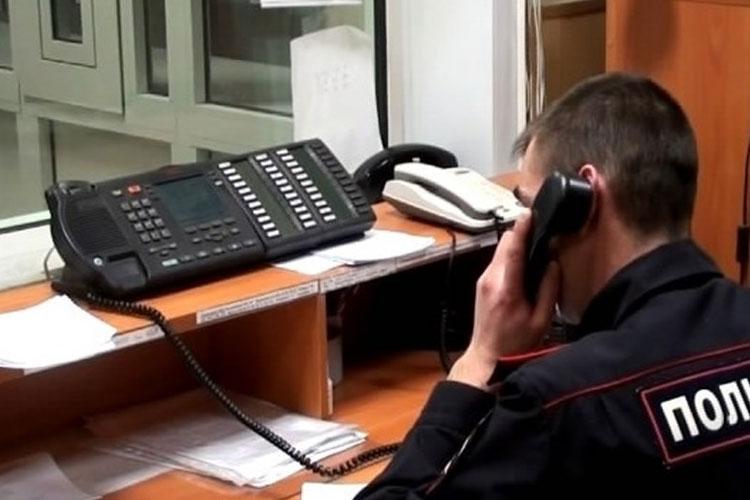 ЧТО ДЕЛАТЬ, ЕСЛИ...1.ТЕБЯ ВЫЗЫВАЮТ В  ПОЛИЦИЮ?Вызвать в  полицию тебя могут по приглашению или по повестке:Если уголовное дело еще не возбуждено и работники полиции приглашают тебя, то неявка по приглашению не может повлечь за собой привлечения ни к какой ответственности.Вызов должен быть согласован с тобой и происходить в удобное для тебя время.Если уже имеется возбужденное уголовное дело, тебе вышлют повестку. В повестке обязательно должно быть указано в качестве кого тебя вызывают.Ни в коем случае не игнорируйте повестки. Неявка по повестке без уважительной причины может привести к тому, что тебя доставят на допрос приводом, а если ты подозреваемый или обвиняемый – могут арестовать.  В повестке обязательно должно быть указано:Кто вызывается.К кому вызывается (с указанием звания и фамилии должностного лица).День и час явки.В качестве кого тебя вызывают: свидетеля, подозреваемого, обвиняемого, потерпевшего.Ты можешь не явиться по повестке только по уважительным причинам, а именно:в связи с болезнью, в этом случае у тебя должна быть справка от врача;в связи с болезнью члена твоей семьи, если уход за ним кроме тебя никто больше не может осуществлять;в связи с получением повестки на уже прошедшее время;в связи со стихийным бедствием; в связи с перерывом в движении транспорта.Занятость или отъезд после получения повестки уважительными причинами не являются. Если ты не можешь явиться по уважительной причине, позвони тому лицу, к которому тебя вызывают и предупреди о том, что не можешь явиться.Прежде чем идти по повестке рекомендуем:предварительно выяснить по телефону в качестве кого тебя вызывают и возбуждено ли в отношении тебя уголовное дело;сообщить родителям о том, что тебя вызывают. Идти в отделение полиции или прокуратуру лучше всего с родителями. Следователи не отказывают в возможности присутствовать на допросе.2.ТЕБЯ ПРИГЛАСИЛИ ПРОЙТИ В ОТДЕЛЕНИЕ  ПОЛИЦИИ?Прежде всего, работник полиции обязан тебе представиться – назвать свое звание, фамилию и отделение  полиции. Объяснить, чем вызвано его обращение к тебе. Особенно это касается работников  полиции в штатском.Тебе следует выяснить в качестве кого предлагают «пройти» в отделение  полицииПРИГЛАШЕННОГО ИЛИ ЗАДЕРЖАННОГОЕсли ты приглашенный:Ты можешь быть приглашенным как ОЧЕВИДЕЦ ПРОИСШЕСТВИЯ ИЛИ ПОНЯТОЙ.Но понятым может быть только совершеннолетний, т.е. тот, кому уже исполнилось 18 лет;Знай, приглашение не обязательно для тебя, ты можешь принять предложение или отказаться;Если ты приглашенный, работник полиции может записать твое объяснение. А объяснения – это  не показания, за отказ от дачи объяснений или за дачу ложных объяснений нельзя привлечь не  какой ответственности.Если ты задержанный:Не пытайся убежать, вырваться, веди себя подчеркнуто вежливо, ведь если ты будешь оказывать сопротивление работнику полиции: наносить ему удару руками, ногами или какими – нибудь предметами то можешь быть привлечен к уголовной ответственности (ст. 318 УК РФ). В том случае, если ты будешь оказывать злостное неповиновение работнику полиции, выражающееся в категорическом отказе выполнять его законные требования, то можешь быть привлечен к административной ответственности;Имей в виду, что хотя сотрудник полиции не имеет права применять к несовершеннолетним оружие, спецсредства (резиновые дубинки, слезоточивый газ, наручники) даже при попытке к бегству, работник полиции может сослаться на то, что не знал, что имеет дело с несовершеннолетним;Выясни, на каких основаниях тебя задержали, если считаешь, что тебя задержали незаконно, предупреди полицию, что вынужден подчиниться, но будешь обжаловать его действия;После привода в отделение полиции требуй составления протокола задержания, в который обязательно впиши свои возражения;Требуй, чтобы немедленно сообщили о твоем задержании родителям, родственникам, либо по месту учебы или работы. В каких случаях сотрудники полиции могут применять к несовершеннолетнему:ФИЗИЧЕСКУЮ СИЛУ – для пресечения преступлений и административных правонарушений, задержания лиц, их совершивших, преодоления противодействия законным требованиям.СПЕЦИАЛЬНЫЕ СРЕДСТВА – применение спецсредств запрещается, кроме случаев оказания вооруженного сопротивления, совершения группового или иного нападения, угрожающего жизни и здоровью людей.ОГНЕСТРЕЛЬНОЕ ОРУЖИЕ– применение огнестрельного оружия запрещается, когда возраст очевиден или неизвестен сотруднику  полиции, кроме случаев оказания вооруженного сопротивления, совершения вооруженного или группового нападения, угрожающего жизни людей. 3.ТЕБЯ ЗАДЕРЖАЛИ СОТРУДНИКИ  ПОЛИЦИИ?Что делать в первые минуты задержания?Если сотрудник  полиции или прокуратуры не сообщили родителям о твоем задержании, потребовать сообщить об этом тебе самому или добиться возможности самому позвонить родителям.Если сотрудник агрессивен, не спорь с ним, не перечь и никаким образом не отвечай на незаконные требования.Никогда не вступай в конфликт со следователем или дознавателем, не настраивай против себя.Никогда не пытайся выдумать какие – либо события или факты, сообщать то, в чем не уверен.В случае затягивания с определением твоего статуса (свидетель, подозреваемый, обвиняемый) откажись от участия в любых следственных действиях до четкого определения твоего статуса.Помни, что по Конституции Российской Федерации ты можешь не давать показаний, которые могут быть использованы против тебя и твоих близких родственников. З А П О М Н И ! Если решен вопрос о задержании тебя, как подозреваемого в совершении преступления, то:Не позднее 12 часов с момента задержания подозреваемого следователь или прокурор уведомляет кого-либо из близких родственников.В срок не более трех часов должен быть составлен протокол задержания и разъяснены права задержанного.  Что делать в случае угроз и побоев?Постараться не поддаваться панике (следует понять, что, как бы сотрудники  полиции не угрожали тебя убить, они этого не сделают).Запомни людей, которые тебя задержали и допрашивали (рост, цвет волос, особые приметы), чтобы указать на тех, кто тебя избивал.Запомни обстановку кабинетов, где происходил допрос.Попытайся оставить в кабинете, где тебя избивали следы. Например, можно окунуть в свою кровь пальцы и незаметно оставить отпечатки пальцев на внутренней стороне стола.Позаботься о свидетелях, расскажи и покажи себя родственникам, друзьям, чтобы они могли подтвердить, как ты выглядел до задержания и после.Постарайся найти среди сотрудников тех, кто сочувствует тебе. С их помощью добейся, чтобы к тебе пустили адвоката, родителей.Запомни, откуда врач, освидетельствовавший тебя, расскажи ему, чтобы он занес это в справку или медкарту.4.ТЕБЯ ПОДОЗРЕВАЮТ И ОБВИНЯЮТ?ПРАВА ПОДОЗРЕВАЕМОГО:Знать в чем подозревается. При задержании тебе обязательно должны объяснить, в чем подозревают.Знать свои права, как подозреваемого. При задержании тебе обязательно должны объяснить твои права как подозреваемого.ПРАВА ОБВИНЯЕМОГО:Знать в чем обвиняется. Перед допросом тебе обязательно должны сообщить по какому делу допрашивают и в чем обвиняют.Знать свои права как обвиняемого. Лицо, производящее дознание (следователь, прокурор), обязано разъяснить твои права как обвиняемого.ПРАВА ПОДОЗРЕВАЕМОГО И ОБВИНЯЕМОГО:НА ДАЧУ ПОКАЗАНИЙ  Согласно ч. 1 ст. 51 Конституции Российской Федерации никто не обязан свидетельствовать против себя и своих близких родственников. Поэтому ты можешь отказаться от дачи показаний.НА ЗАЩИТНИКАС момента задержания, заключения под стражу и предъявления обвинения. Обеспечение несовершеннолетнего защитником – обязанность следователя, но ты вправе сам выбрать защитника.Бывают случаи, когда следователи пытаются обеспечить несовершеннолетнего знакомым адвокатом, который не соблюдает прав подозреваемого, обвиняемого.Если твои родители могут найти адвоката сами, постарайся избежать услуг адвоката, которого тебе «рекомендует» следователь.Ты имеешь право отказаться от него, для этого достаточно написать заявление о предоставлении защитника с указанием фамилии желаемого адвоката.НА ОЗНАКОМЛЕНИЕС протоколами следственных действий, произведенных с твоим участием:Это право предоставляется при подписании протокола и по ходатайству в ходе дальнейшего расследования дела.Права несовершеннолетних в местах предварительного заключенияправо на обжалование аресту в суд,право иметь при себе документ и записи относящиеся к уголовному делу,право обращаться с жалобами и заявлениями в государственные органы, общественные организации и к должностным лицам,право на переписку не только с родственниками, но и иными гражданами,право на свидание с родственниками (с разрешения следователя или прокурора), но не более двух раз в месяц продолжительностью до трех часов каждое,право пользоваться книгами и играми из библиотеки СИЗО,право на возможность заниматься спортом и физическими упражнениями,право на улучшенные условия содержания и повышенные нормы питания.5.ЧТО ДЕЛАТЬ РОДИТЕЛЯМ, ЕСЛИ В ОТНОШЕНИИ ВАШЕГО НЕСОВЕРШЕННОЛЕТНЕГО РЕБЕНКА ВОЗБУЖДЕНО УГОЛОВНОЕ ДЕЛО?Н Е О Б Х О Д И М О !Впервые же часы встретится с работниками полиции, и в случае необходимости с прокурором, чтобы выяснить, в чем конкретно обвиняют вашего ребенка.Как можно быстрее встретится с ребенком, и выяснить, как с ним обращались, какие его права нарушены.В срочном порядке изучить кодексы Российской Федерации, в особенности специальный раздел «Производство по делам несовершеннолетних» в уголовно – процессуальном кодексе.Обратиться за помощью в общественные организации, занимающиеся проблемами заключенных.В срочном порядке найти ребенку адвоката. (Рекомендуем заключить договор с адвокатом о поэтапной оплате предоставляемых им услуг).Не торопитесь оплачивать затребованный гонорар полностью. Лучше всего оплачивать постепенно по мере участия адвоката в следственных делах, затем и в судебном процессе.Требуйте от адвоката юридически грамотного объяснения по следующим вопросам:в чем обвиняется ваш ребенок,какое грозит ему наказание,как вести себя в той или иной ситуации, не усугубляя положения вашего ребенка.Если вы заметили, что адвокат избегает встреч с вами (тем более, если гонорар полностью вами оплачен) и ссылается на загруженность, убеждает, что «в суде лучше разберемся» – обратитесь с вашей проблемой в коллегию адвокатов, потребуйте замены адвоката. П О М Н И Т Е !Помочь подростку гораздо легче на начальной стадии пребывания в правоохранительных органах, а не в конце, когда все материалы собраны.Особенно тяжело будет помочь, если органу дознания путем угроз и избиения уже удалось выбить нужные следствию показания и на их основе возбудить уголовное дело.Общаться со следователем или прокурором лучше при помощи бумаг. Подавать документ в 3 – х экземплярах, брать их всегда под роспись.Когда следователь, допускает какие – то ошибки, нарушения, лучше корректно заметить: «Здесь, вы допустили нарушения, я вас прошу, давайте исправим».Если вы видите, что следователь не собирается исправлять нарушения, можно сказать, что вы вынуждены, будете обжаловать его действия.Что делать родителям, если подросток находится под стражей?Прежде всего, попытаться добиться изменения меры пресечения:Заменить арест залогом, подпиской о невыезде, личным поручительством или поручительством общественной организации, отдачей под присмотр родителей (опекуну или попечителю).Если вы хотите, чтобы вам передали ребенка под присмотр, необходимо написать заявление и попросить о поддержке вашей просьбы со стороны школы или общественной организации.Если вы представите убедительные доказательства того, что в состоянии и готовы контролировать поведение подростка, обеспечить его участие в судебно – следственных процедурах, и предотвратить новые правонарушения с его стороны – у вас есть шанс на изменение меры пресечения.  Как подать заявление в полициюПодаваемые вами письменные заявления о преступлениях должны быть подписаны, а устные заявления оформлены протоколом, который подписывают заявитель и должностное лицо, принявшее заявление. Сообщения о преступлении от общественных формирований, учреждений, предприятий, организаций и должностных лиц принимаются в письменном виде.ОВД не вправе отказать в приеме заявлений, сообщение и другой информации и преступлений и происшествиях по мотивам недостаточности сообщаемых данных. Вместе с тем, эта информация не должна содержать заведомо ложных сведений.Заявление и сообщения о преступлениях принимаются независимо от места и времени их совершения. При приеме заявления или сообщения о преступлении заявителю выдается талон-уведомление, а также сообщаются регистрационный номер и дата регистрации сделанного им заявления или сообщения.По заявлению или сообщению о преступлении в срок не более 10 суток со дня подачи должно быть принято оно из следующих решений:о возбуждении уголовного дела;об отказе в возбуждении уголовного дела;о передаче по последовательности или подсудности.О принятом решении заявитель уведомляется письменно.Подавать заявление и другую информацию о преступлении и происшествиях наряду с гражданами РФ могут иностранные граждане и лица без гражданства.Заявитель имеет право:излагать заявления на языке, на котором ведется делопроизводство в УВД, или на другом языке, которым он владеет;получать сообщение о решении, принятом по его заявлению;обжаловать действия работников УВД, связанные с принятием и рассмотрением заявлений, сообщения и другой информации о преступлениях и иных происшествиях, начальнику УВД, в прокуратуру, соответствующие исполнительные комитеты или в другие компетентные учрежденияи организации по своему усмотрению.